Emerald City Proposal Homework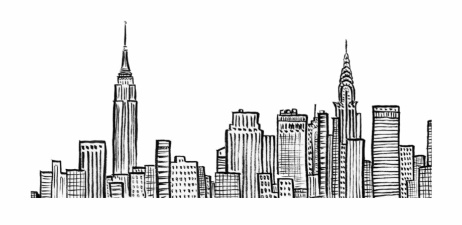 * Instructions: Answer the questions below in 2-3 sentences each (at least!). Your responses to the questions can then be used for your 3 minute proposal speech on Friday, December 6th.Describe your “vision” of Emerald City, the place of the future. _____________________________________________________________________________________________________________________________________________________________________________________________________________________________________________________________________________________________Explain why you have selected the best spot for the city from the four choices offered.____________________________________________________________________________________________________________________________________________________________________________________________________________________________________________________________________________________________________________________________________________________________________________________________How does your design accomplish the goals of the new residents?____________________________________________________________________________________________________________________________________________________________________________________________________________________________________________________________________________________________________________________________________________________________________________________________Emerald City Proposal Homework* Instructions: Answer the questions below in 2-3 sentences each (at least!). Your responses to the questions can then be used for your 3 minute proposal speech on Friday, December 6th.Describe your “vision” of Emerald City, the place of the future. _____________________________________________________________________________________________________________________________________________________________________________________________________________________________________________________________________________________________Explain how you have selected the best spot for the city from the four choices offered.____________________________________________________________________________________________________________________________________________________________________________________________________________________________________________________________________________________________________________________________________________________________________________________________How does your design accomplish the goals of the new residents?____________________________________________________________________________________________________________________________________________________________________________________________________________________________________________________________________________________________________________________________________________________________________________________________